Funkcje oraz adresowanie bezwzględne i mieszane w arkuszu kalkulacyjnymArkusz nr 1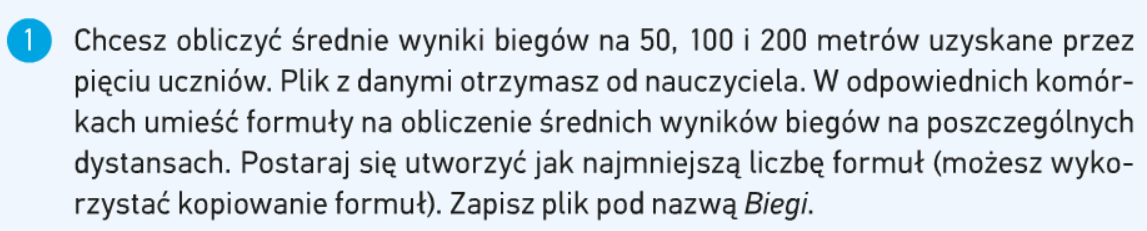 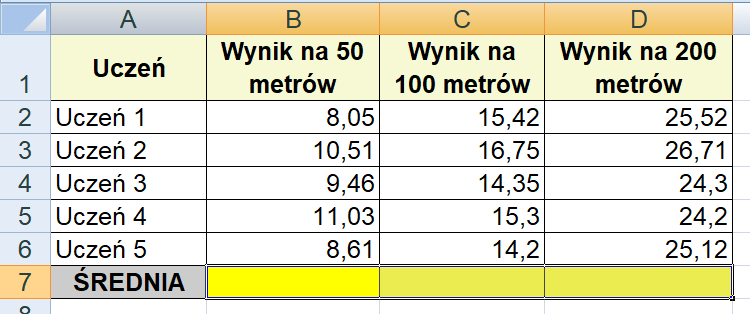 Arkusz nr 2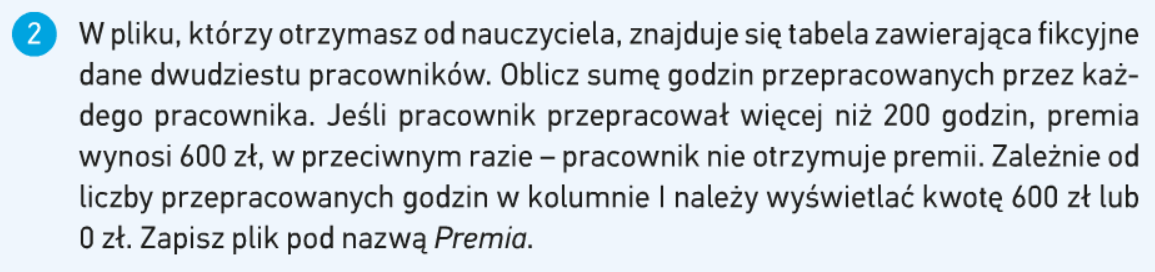 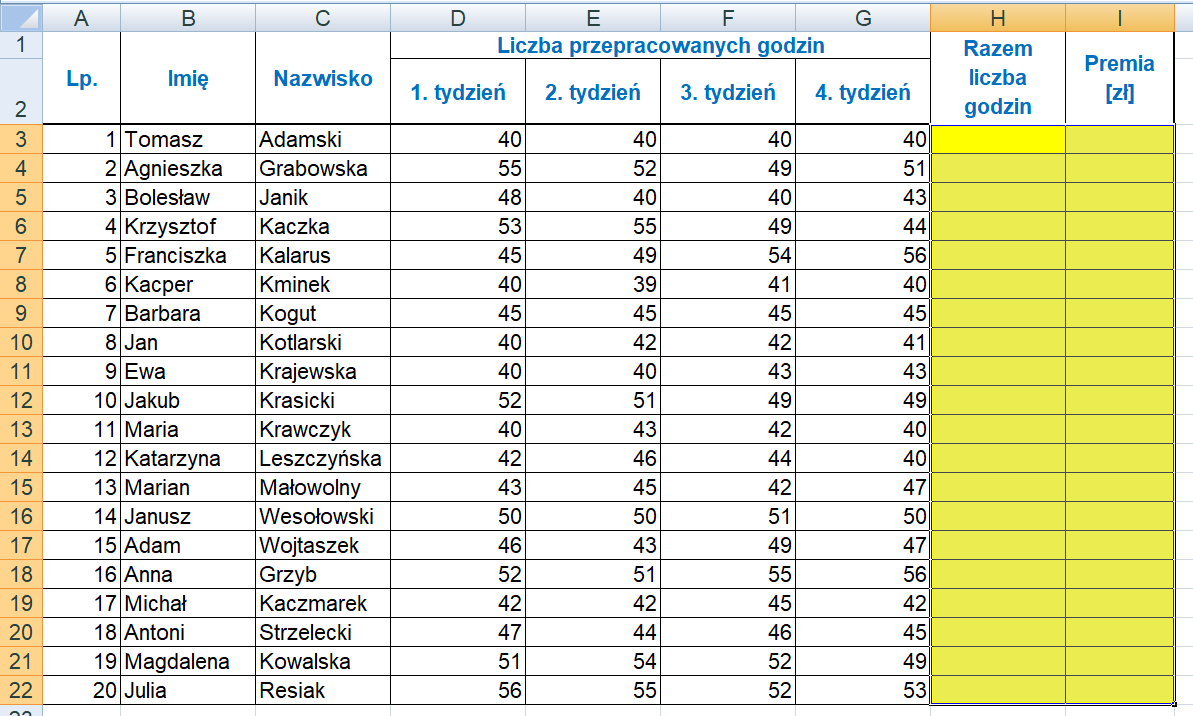 Arkusz nr 3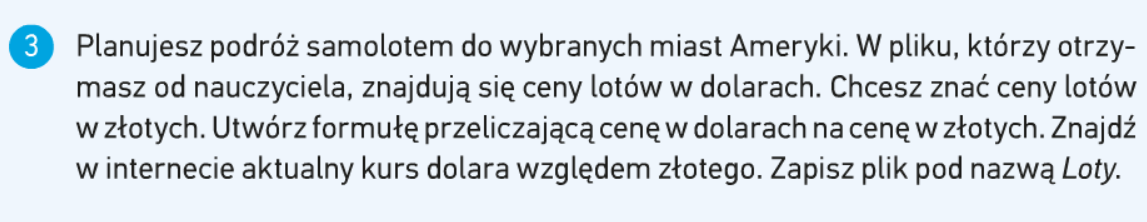 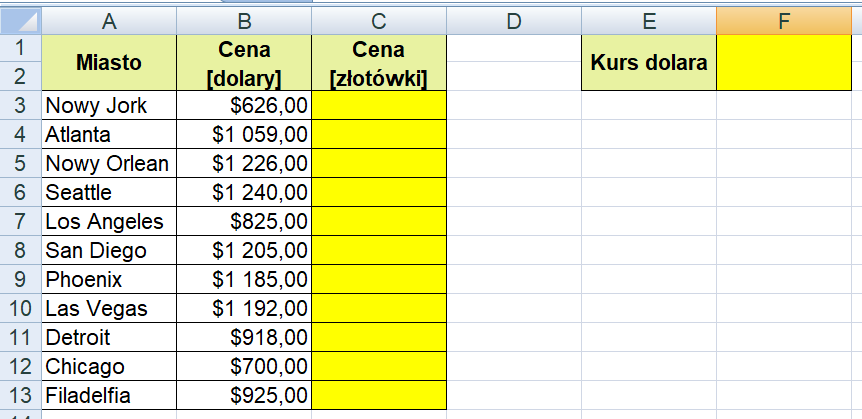 Arkusz nr 4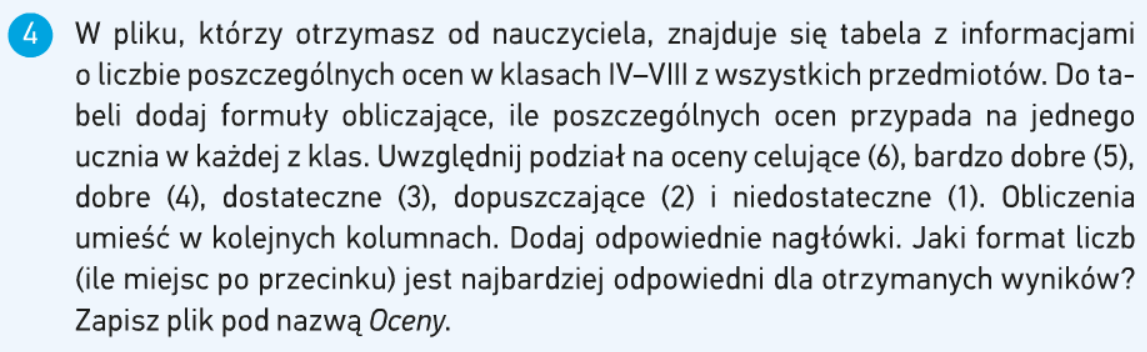 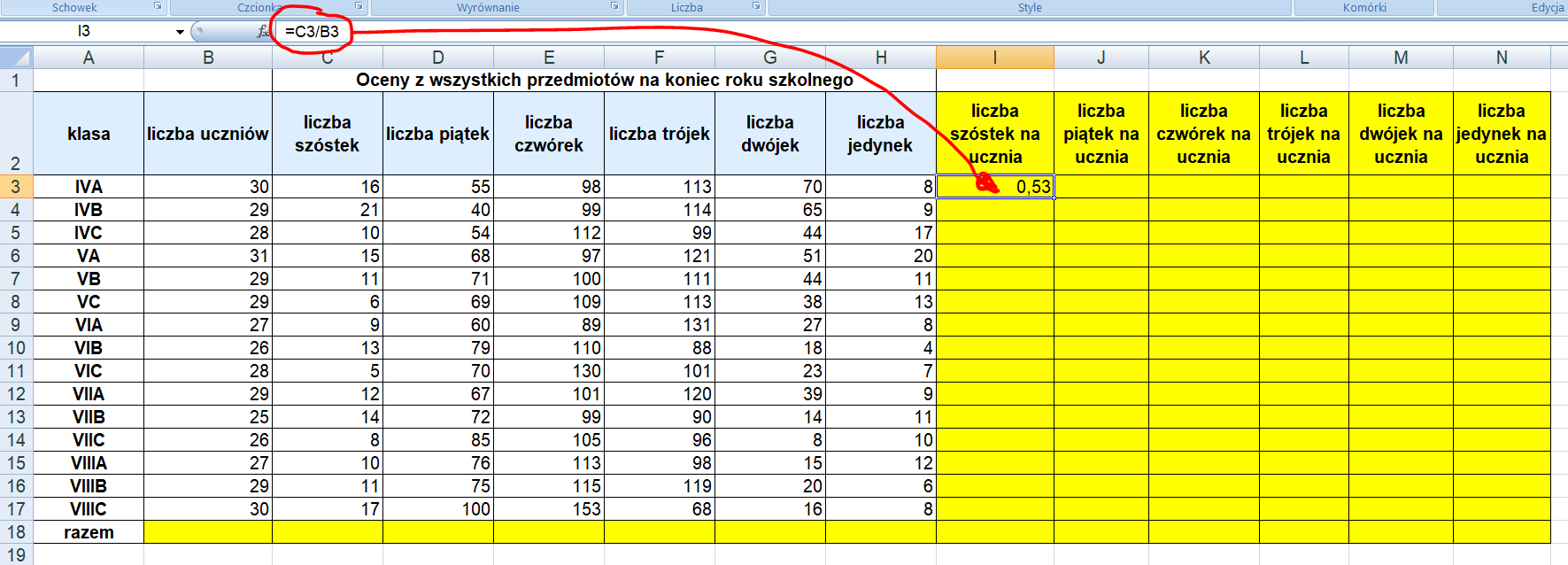 Arkusz nr 5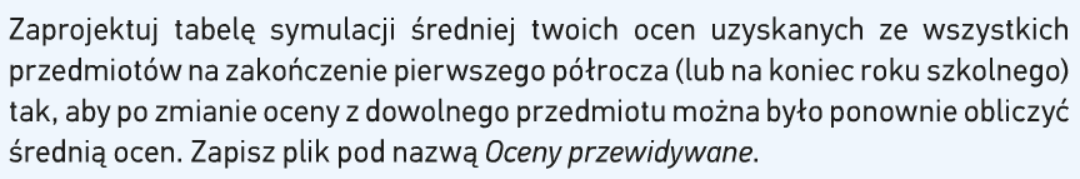 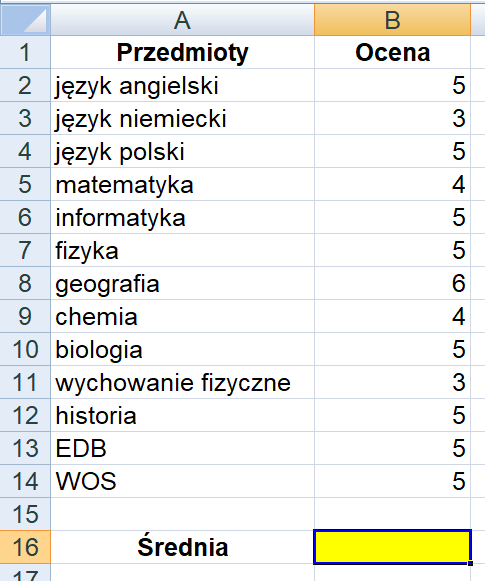 Arkusz nr 6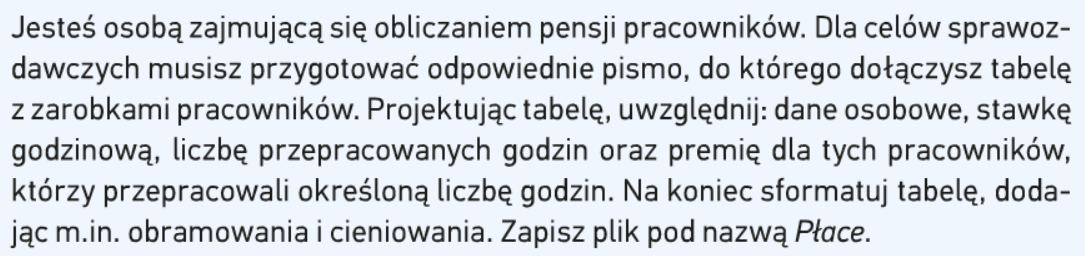 Premia 600zł jak przepracuj więcej niż 200 godzin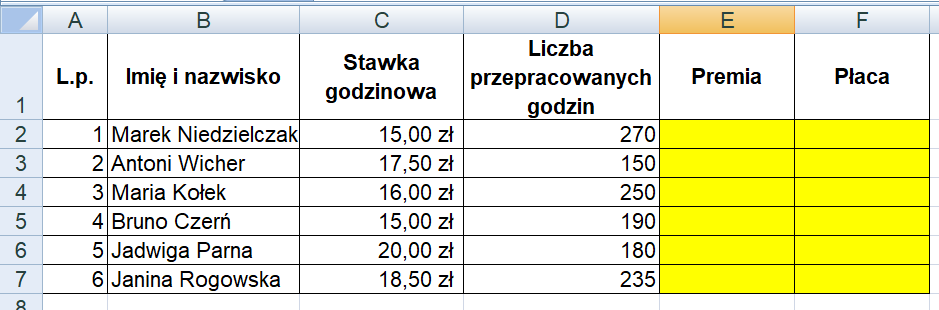 